ЧЕРКАСЬКА МІСЬКА РАДА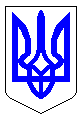 ЧЕРКАСЬКА МІСЬКА РАДАВИКОНАВЧИЙ КОМІТЕТРІШЕННЯВід 07.03.2024 № 259Про організацію сезонної  торгівлі баштанними культурамина території м. Черкаси у 2024 роціВідповідно до підпункту 8 пункту «а» статті 30 Закону України «Про місцеве самоврядування в Україні», розглянувши звернення комунального підприємства «Черкаські ринки» (вх. 1168-01-22 від 18.01.2024), керуючись рішеннями Черкаської міської ради від 05.04.2012 № 3-753 «Про затвердження схеми розміщення тимчасових споруд в м. Черкаси та внесення змін до рішень Черкаської міської ради», від 06.09.2022 №29-13 «Про внесення змін до рішення Черкаської міської ради від 19.08.2014 №2-40 «Про встановлення мораторію на розміщення тимчасових споруд», від 09.07.2010 №5-821 «Про затвердження Порядку укладання договорів про пайову участь в утриманні об’єктів благоустрою міста», рішення виконавчого комітету Черкаської міської ради від 13.12.2022 №1118 «Про встановлення тарифів на послугу з надання торгового місця на ринках та ярмарках КП «Черкаські ринки» Черкаської міської ради», виконавчий комітет Черкаської міської ради ВИРІШИВ:1. Комунальному підприємству «Черкаські ринки»:1.1. Організувати з 08 липня до 10 жовтня 2024 року сезонну торгівлю баштанними культурами на території міста Черкаси у місцях та площею згідно з додатком.1.2. Укласти договори про пайову участь в утриманні об’єктів благоустрою міста у місцях здійснення сезонної торгівлі баштанними культурами. 1.3. Утримувати місця сезонної торгівлі баштанними культурами в належному санітарному стані.2. Установити режим роботи об’єктів торгівлі баштанними культурами з 8-00 до 20-00 години. 3. Контроль за виконанням рішення покласти на першого заступника міського голови з питань діяльності виконавчих органів ради Тищенка С.О.Міський голова                                                                         Анатолій БОНДАРЕНКОДодаток ЗАТВЕРДЖЕНОрішення виконавчого комітетувід______________№_______Перелік місцьсезонної торгівлі баштанними культурами на території м. Черкаси у 2024 році   Директор департаменту                                        економіки та розвитку                                                                                  Ірина УДОД                                                 №з/пАдреса місця торгівліПлоща місця торгівлі, м21Вулиця Надпільна біля будівлі № 421102На розі вулиць В’ячеслава Чорновола та Гоголя  103Вулиця Володимира Великого, 27104На розі вулиць Володимира Великого та Богдана Хмельницького105В районі вулиць Володимира Великого та Припортової106Вулиця Гоголя біля будівлі № 578107Вулиця Дахнівська біля будівлі № 25108Вулиця Сінна біля будинку № 15109На розі вулиць Надпільної та Новопречистенської1010На розі вулиць Нарбутівської та Юрія Іллєнка1011На розі вулиць  Нижньої Горової та Сергія Амброса1012Вулиця Онопрієнка біля будівлі № 21013Вулиця Припортова біля будівлі № 181014Вулиця Припортова біля будівлі № 341015Проспект Перемоги біля будівлі № 22/11016Проспект Перемоги біля будівлі № 361017На розі вулиць Різдвяної та Сергія Амброса1018Вулиця Різдвяна біля будівлі № 591019Вулиця Сержанта Смірнова біля будівлі № 61020Вулиця Сумгаїтська біля будівлі № 691021На розі вулиць Симиренківської та Нарбутівської1022На розі вулиць Самійла Кішки та проспекту Хіміків1023На розі вулиць Смілянської та Вернигори1024На розі вулиць Тараскова та Героїв Майдану1025Вулиця Чигиринська біля будівлі № 111026На розі бульвару Шевченка та вулиці Юрія Іллєнка10